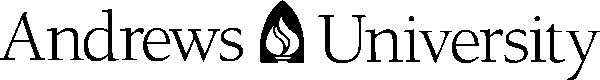 2020 Honors Scholars and Undergraduate Research Poster SymposiumFriday, February 28, 2020Application FormCompleted forms should be emailed to research@andrews.edu by January 24, 2020, in order to be included in the program book. Students in the Honors Program should also email the completed form to honors@andrews.edu. Please leave the document in MS Word format.Poster Acknowledgements Section: In this portion of your poster, please include your supervising professor, any sources of financial support, and your IRB approval number if applicable.Title:  Author: Department: Supervising Professor: Please check all that apply:  Honors Student [Thesis poster?  Yes   No] Undergraduate Research Scholar Other: Was this research supported by a faculty grant?  Yes   No Internal Faculty Research Grant   External Grant (specify source):IRB approval # (if applicable): Abstract (100 words): 